                          2020-2021 EĞİTİM ÖĞRETİM YILI MART AYI AYLIK PLANI DEĞERLER EĞİTİMİ            İNGİLİZCE            İNGİLİZCE            İNGİLİZCEAYIN RENGİAYIN RENGİAYIN RAKAMIAYIN RAKAMIAYIN RAKAMIAYIN ŞEKLİ-RAMAZAN’I ŞERİFE HAZIRLANMAK,ARABA DUASIHADİS; DUA İBADETİN ÖZÜDÜR.- THE RULES OF SCHOOL -THE OBJECTS OF SCHOOL- THE RULES OF SCHOOL -THE OBJECTS OF SCHOOL- THE RULES OF SCHOOL -THE OBJECTS OF SCHOOLSARISARI               0-10               0-10               0-10HZ MUHAMMED’İ (S.A.V)TANIYORUZ.-HZ MUHAMMED’İ (S.A.V)TANIYORUZ.-HZ MUHAMMED’İ (S.A.V)TANIYORUZ.-SEKİZGEN   MÜZİK ETKİNLİĞİ   MÜZİK ETKİNLİĞİ   MÜZİK ETKİNLİĞİOYUN ETKİNLİĞİOYUN ETKİNLİĞİOYUN ETKİNLİĞİOYUN ETKİNLİĞİTÜRKÇE DİL ETKİNLİĞİTÜRKÇE DİL ETKİNLİĞİTÜRKÇE DİL ETKİNLİĞİAKIL VE ZEKÂAKIL VE ZEKÂAKIL VE ZEKÂ  -RİTİM ÇALIŞMAMIZ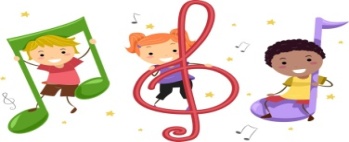   -RİTİM ÇALIŞMAMIZ  -RİTİM ÇALIŞMAMIZ  -PARKUR  -TAKIM ÇALISMASI  -CANLI FOTOĞRAF OYUNU  - ÇEMBER OYUNUMUZ  -ÖNCESİ VE SONRASI OYUNU (M)  -ÇEMBER RİTİM OYUNU  -ÇARKI ÇEVİR VE TAT OYUNU  -SAYI OYUNU   -TOP TAŞIMA – AYNISINI YAP OYUNU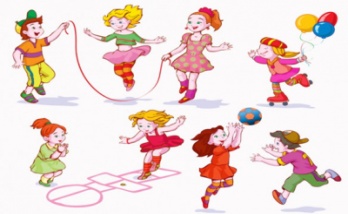   -PARKUR  -TAKIM ÇALISMASI  -CANLI FOTOĞRAF OYUNU  - ÇEMBER OYUNUMUZ  -ÖNCESİ VE SONRASI OYUNU (M)  -ÇEMBER RİTİM OYUNU  -ÇARKI ÇEVİR VE TAT OYUNU  -SAYI OYUNU   -TOP TAŞIMA – AYNISINI YAP OYUNU  -PARKUR  -TAKIM ÇALISMASI  -CANLI FOTOĞRAF OYUNU  - ÇEMBER OYUNUMUZ  -ÖNCESİ VE SONRASI OYUNU (M)  -ÇEMBER RİTİM OYUNU  -ÇARKI ÇEVİR VE TAT OYUNU  -SAYI OYUNU   -TOP TAŞIMA – AYNISINI YAP OYUNU  -PARKUR  -TAKIM ÇALISMASI  -CANLI FOTOĞRAF OYUNU  - ÇEMBER OYUNUMUZ  -ÖNCESİ VE SONRASI OYUNU (M)  -ÇEMBER RİTİM OYUNU  -ÇARKI ÇEVİR VE TAT OYUNU  -SAYI OYUNU   -TOP TAŞIMA – AYNISINI YAP OYUNU -PARMAK OYUNU -TEKERLEME  -BİLMECE -HİKÂYE OKUMA -GÖLGE EŞLEŞTİRME -MANDALA-SCAMPER ÇALIŞMASI(EVLERİMİZ AĞAÇTA OLSAYDI NE OLURDU ?)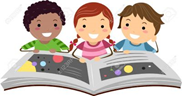  -PARMAK OYUNU -TEKERLEME  -BİLMECE -HİKÂYE OKUMA -GÖLGE EŞLEŞTİRME -MANDALA-SCAMPER ÇALIŞMASI(EVLERİMİZ AĞAÇTA OLSAYDI NE OLURDU ?) -PARMAK OYUNU -TEKERLEME  -BİLMECE -HİKÂYE OKUMA -GÖLGE EŞLEŞTİRME -MANDALA-SCAMPER ÇALIŞMASI(EVLERİMİZ AĞAÇTA OLSAYDI NE OLURDU ?)-KARE- RENK EŞLEŞTİRME-ZE KARE-DİKKAT PUZZLE-PUZZLE (T)-ŞEKİL SIRALAMASI (M)-ÇÖP ADAM-TANGRAM(G)-GÖKKUŞAĞI (T)-RENK- KAPAK OYUNU-MANGALA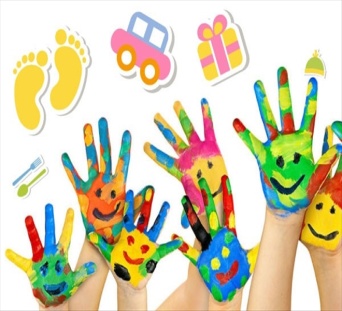 -KARE- RENK EŞLEŞTİRME-ZE KARE-DİKKAT PUZZLE-PUZZLE (T)-ŞEKİL SIRALAMASI (M)-ÇÖP ADAM-TANGRAM(G)-GÖKKUŞAĞI (T)-RENK- KAPAK OYUNU-MANGALA-KARE- RENK EŞLEŞTİRME-ZE KARE-DİKKAT PUZZLE-PUZZLE (T)-ŞEKİL SIRALAMASI (M)-ÇÖP ADAM-TANGRAM(G)-GÖKKUŞAĞI (T)-RENK- KAPAK OYUNU-MANGALAFEN VE DOĞAETKİNLİĞİFEN VE DOĞAETKİNLİĞİMONTESSORİ ETKİNLİĞİMONTESSORİ ETKİNLİĞİMONTESSORİ ETKİNLİĞİSANAT ETKİNLİĞİSANAT ETKİNLİĞİSANAT ETKİNLİĞİDRAMADRAMADRAMAMATEMATİK ETKİNLİĞİMATEMATİK ETKİNLİĞİ-BUZ VE TUZ DENEYİ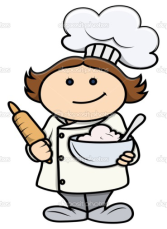 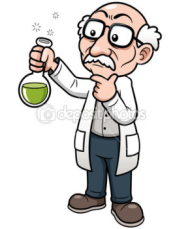 -BUZ VE TUZ DENEYİ-SAYI RENK -ÇİZGİ BONCUK-OK- ZAR-ÇİZGİ VE NOKTA (G)-RENKLİ ÇUBUKLAR-RENK- KAPSÜL EŞLEŞTİRME 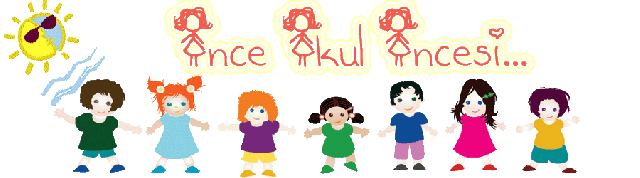 -SAYI RENK -ÇİZGİ BONCUK-OK- ZAR-ÇİZGİ VE NOKTA (G)-RENKLİ ÇUBUKLAR-RENK- KAPSÜL EŞLEŞTİRME -SAYI RENK -ÇİZGİ BONCUK-OK- ZAR-ÇİZGİ VE NOKTA (G)-RENKLİ ÇUBUKLAR-RENK- KAPSÜL EŞLEŞTİRME -ORİGAMİ-ŞEMSİYE-TAVŞAN-KOPYALAMA-ÇİZEREK MUTLUYUZ-TİLKİ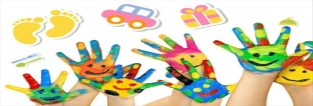 -ORİGAMİ-ŞEMSİYE-TAVŞAN-KOPYALAMA-ÇİZEREK MUTLUYUZ-TİLKİ-ORİGAMİ-ŞEMSİYE-TAVŞAN-KOPYALAMA-ÇİZEREK MUTLUYUZ-TİLKİ-RAMAZAN AYI DRAMASI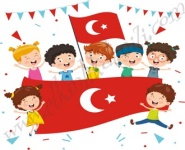 BİLGİNİZE SEVGİLERİMİZLEZEYNEP ÖZYÜREK-RAMAZAN AYI DRAMASIBİLGİNİZE SEVGİLERİMİZLEZEYNEP ÖZYÜREK-RAMAZAN AYI DRAMASIBİLGİNİZE SEVGİLERİMİZLEZEYNEP ÖZYÜREK-MATEMATİK ÇARKI-TOPLAMA- ÇIKARTMA  İŞLEMİ (EL)-SAYI ÇALIŞMASI-SAAT-ÇIKARTMA VE TOPLAMA İŞLEMİ (LASTİK)-MATEMATİK ÇARKI-TOPLAMA- ÇIKARTMA  İŞLEMİ (EL)-SAYI ÇALIŞMASI-SAAT-ÇIKARTMA VE TOPLAMA İŞLEMİ (LASTİK)DEĞERLİ VELİMİZ;          *PAZARTESİ GÜNÜ KİTAP GÜNÜDÜR.( Çocuklarımızın yaş düzeyine uygun evden getirdikleri kitaplar okunacaktır.)          *PERŞEMBE GÜNLERİMİZ, SAĞLIKLI YİYECEK PAYLAŞIM GÜNÜDÜR.(KURUYEMİŞ VEYA MEYVE)- BU AY 23 NİSAN ULUSAL EGEMENLİK VE ÇOCUK BAYRAMI KUTLAMARI ,DEĞERLER EĞİTİMİ KUTLAMALARI VE RAMAZAN ŞENLİĞİMİZ OLACAKTIR.                                                                                                                                                                                                      BİLGİLERİNİZE  SEVGİLERİMLE…	BETÜL ATALANDEĞERLİ VELİMİZ;          *PAZARTESİ GÜNÜ KİTAP GÜNÜDÜR.( Çocuklarımızın yaş düzeyine uygun evden getirdikleri kitaplar okunacaktır.)          *PERŞEMBE GÜNLERİMİZ, SAĞLIKLI YİYECEK PAYLAŞIM GÜNÜDÜR.(KURUYEMİŞ VEYA MEYVE)- BU AY 23 NİSAN ULUSAL EGEMENLİK VE ÇOCUK BAYRAMI KUTLAMARI ,DEĞERLER EĞİTİMİ KUTLAMALARI VE RAMAZAN ŞENLİĞİMİZ OLACAKTIR.                                                                                                                                                                                                      BİLGİLERİNİZE  SEVGİLERİMLE…	BETÜL ATALANDEĞERLİ VELİMİZ;          *PAZARTESİ GÜNÜ KİTAP GÜNÜDÜR.( Çocuklarımızın yaş düzeyine uygun evden getirdikleri kitaplar okunacaktır.)          *PERŞEMBE GÜNLERİMİZ, SAĞLIKLI YİYECEK PAYLAŞIM GÜNÜDÜR.(KURUYEMİŞ VEYA MEYVE)- BU AY 23 NİSAN ULUSAL EGEMENLİK VE ÇOCUK BAYRAMI KUTLAMARI ,DEĞERLER EĞİTİMİ KUTLAMALARI VE RAMAZAN ŞENLİĞİMİZ OLACAKTIR.                                                                                                                                                                                                      BİLGİLERİNİZE  SEVGİLERİMLE…	BETÜL ATALANDEĞERLİ VELİMİZ;          *PAZARTESİ GÜNÜ KİTAP GÜNÜDÜR.( Çocuklarımızın yaş düzeyine uygun evden getirdikleri kitaplar okunacaktır.)          *PERŞEMBE GÜNLERİMİZ, SAĞLIKLI YİYECEK PAYLAŞIM GÜNÜDÜR.(KURUYEMİŞ VEYA MEYVE)- BU AY 23 NİSAN ULUSAL EGEMENLİK VE ÇOCUK BAYRAMI KUTLAMARI ,DEĞERLER EĞİTİMİ KUTLAMALARI VE RAMAZAN ŞENLİĞİMİZ OLACAKTIR.                                                                                                                                                                                                      BİLGİLERİNİZE  SEVGİLERİMLE…	BETÜL ATALANDEĞERLİ VELİMİZ;          *PAZARTESİ GÜNÜ KİTAP GÜNÜDÜR.( Çocuklarımızın yaş düzeyine uygun evden getirdikleri kitaplar okunacaktır.)          *PERŞEMBE GÜNLERİMİZ, SAĞLIKLI YİYECEK PAYLAŞIM GÜNÜDÜR.(KURUYEMİŞ VEYA MEYVE)- BU AY 23 NİSAN ULUSAL EGEMENLİK VE ÇOCUK BAYRAMI KUTLAMARI ,DEĞERLER EĞİTİMİ KUTLAMALARI VE RAMAZAN ŞENLİĞİMİZ OLACAKTIR.                                                                                                                                                                                                      BİLGİLERİNİZE  SEVGİLERİMLE…	BETÜL ATALANDEĞERLİ VELİMİZ;          *PAZARTESİ GÜNÜ KİTAP GÜNÜDÜR.( Çocuklarımızın yaş düzeyine uygun evden getirdikleri kitaplar okunacaktır.)          *PERŞEMBE GÜNLERİMİZ, SAĞLIKLI YİYECEK PAYLAŞIM GÜNÜDÜR.(KURUYEMİŞ VEYA MEYVE)- BU AY 23 NİSAN ULUSAL EGEMENLİK VE ÇOCUK BAYRAMI KUTLAMARI ,DEĞERLER EĞİTİMİ KUTLAMALARI VE RAMAZAN ŞENLİĞİMİZ OLACAKTIR.                                                                                                                                                                                                      BİLGİLERİNİZE  SEVGİLERİMLE…	BETÜL ATALANDEĞERLİ VELİMİZ;          *PAZARTESİ GÜNÜ KİTAP GÜNÜDÜR.( Çocuklarımızın yaş düzeyine uygun evden getirdikleri kitaplar okunacaktır.)          *PERŞEMBE GÜNLERİMİZ, SAĞLIKLI YİYECEK PAYLAŞIM GÜNÜDÜR.(KURUYEMİŞ VEYA MEYVE)- BU AY 23 NİSAN ULUSAL EGEMENLİK VE ÇOCUK BAYRAMI KUTLAMARI ,DEĞERLER EĞİTİMİ KUTLAMALARI VE RAMAZAN ŞENLİĞİMİZ OLACAKTIR.                                                                                                                                                                                                      BİLGİLERİNİZE  SEVGİLERİMLE…	BETÜL ATALANDEĞERLİ VELİMİZ;          *PAZARTESİ GÜNÜ KİTAP GÜNÜDÜR.( Çocuklarımızın yaş düzeyine uygun evden getirdikleri kitaplar okunacaktır.)          *PERŞEMBE GÜNLERİMİZ, SAĞLIKLI YİYECEK PAYLAŞIM GÜNÜDÜR.(KURUYEMİŞ VEYA MEYVE)- BU AY 23 NİSAN ULUSAL EGEMENLİK VE ÇOCUK BAYRAMI KUTLAMARI ,DEĞERLER EĞİTİMİ KUTLAMALARI VE RAMAZAN ŞENLİĞİMİZ OLACAKTIR.                                                                                                                                                                                                      BİLGİLERİNİZE  SEVGİLERİMLE…	BETÜL ATALANDEĞERLİ VELİMİZ;          *PAZARTESİ GÜNÜ KİTAP GÜNÜDÜR.( Çocuklarımızın yaş düzeyine uygun evden getirdikleri kitaplar okunacaktır.)          *PERŞEMBE GÜNLERİMİZ, SAĞLIKLI YİYECEK PAYLAŞIM GÜNÜDÜR.(KURUYEMİŞ VEYA MEYVE)- BU AY 23 NİSAN ULUSAL EGEMENLİK VE ÇOCUK BAYRAMI KUTLAMARI ,DEĞERLER EĞİTİMİ KUTLAMALARI VE RAMAZAN ŞENLİĞİMİZ OLACAKTIR.                                                                                                                                                                                                      BİLGİLERİNİZE  SEVGİLERİMLE…	BETÜL ATALANDEĞERLİ VELİMİZ;          *PAZARTESİ GÜNÜ KİTAP GÜNÜDÜR.( Çocuklarımızın yaş düzeyine uygun evden getirdikleri kitaplar okunacaktır.)          *PERŞEMBE GÜNLERİMİZ, SAĞLIKLI YİYECEK PAYLAŞIM GÜNÜDÜR.(KURUYEMİŞ VEYA MEYVE)- BU AY 23 NİSAN ULUSAL EGEMENLİK VE ÇOCUK BAYRAMI KUTLAMARI ,DEĞERLER EĞİTİMİ KUTLAMALARI VE RAMAZAN ŞENLİĞİMİZ OLACAKTIR.                                                                                                                                                                                                      BİLGİLERİNİZE  SEVGİLERİMLE…	BETÜL ATALANDEĞERLİ VELİMİZ;          *PAZARTESİ GÜNÜ KİTAP GÜNÜDÜR.( Çocuklarımızın yaş düzeyine uygun evden getirdikleri kitaplar okunacaktır.)          *PERŞEMBE GÜNLERİMİZ, SAĞLIKLI YİYECEK PAYLAŞIM GÜNÜDÜR.(KURUYEMİŞ VEYA MEYVE)- BU AY 23 NİSAN ULUSAL EGEMENLİK VE ÇOCUK BAYRAMI KUTLAMARI ,DEĞERLER EĞİTİMİ KUTLAMALARI VE RAMAZAN ŞENLİĞİMİZ OLACAKTIR.                                                                                                                                                                                                      BİLGİLERİNİZE  SEVGİLERİMLE…	BETÜL ATALANDEĞERLİ VELİMİZ;          *PAZARTESİ GÜNÜ KİTAP GÜNÜDÜR.( Çocuklarımızın yaş düzeyine uygun evden getirdikleri kitaplar okunacaktır.)          *PERŞEMBE GÜNLERİMİZ, SAĞLIKLI YİYECEK PAYLAŞIM GÜNÜDÜR.(KURUYEMİŞ VEYA MEYVE)- BU AY 23 NİSAN ULUSAL EGEMENLİK VE ÇOCUK BAYRAMI KUTLAMARI ,DEĞERLER EĞİTİMİ KUTLAMALARI VE RAMAZAN ŞENLİĞİMİZ OLACAKTIR.                                                                                                                                                                                                      BİLGİLERİNİZE  SEVGİLERİMLE…	BETÜL ATALANDEĞERLİ VELİMİZ;          *PAZARTESİ GÜNÜ KİTAP GÜNÜDÜR.( Çocuklarımızın yaş düzeyine uygun evden getirdikleri kitaplar okunacaktır.)          *PERŞEMBE GÜNLERİMİZ, SAĞLIKLI YİYECEK PAYLAŞIM GÜNÜDÜR.(KURUYEMİŞ VEYA MEYVE)- BU AY 23 NİSAN ULUSAL EGEMENLİK VE ÇOCUK BAYRAMI KUTLAMARI ,DEĞERLER EĞİTİMİ KUTLAMALARI VE RAMAZAN ŞENLİĞİMİZ OLACAKTIR.                                                                                                                                                                                                      BİLGİLERİNİZE  SEVGİLERİMLE…	BETÜL ATALAN